OU Supporters:  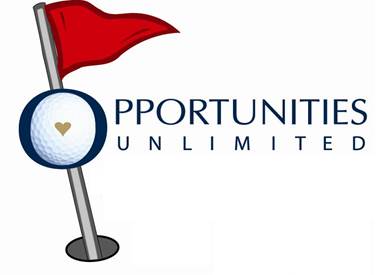 Once again, we're gearing up for our 24th Annual Golf Tournament, to be held on Friday, July 16th at the Sioux City Country Club, with a 12:30 p.m. shotgun start. The OU Golf Tournament is our most crucial fundraising event each year and the proceeds provide funding for everything from transportation to recreation for the individuals we are so honored to serve. We are humbled by the continued support and enthusiasm we see from the community. Sponsorships and team placements are limited and it’s not unusual to have wait lists.We would be honored to have you join us for this year’s tournament and we encourage you to send in your registration or sponsorship information at your earliest convenience to reserve your placement!If you are interested in becoming a sponsor or would like to learn more about how you can support OU, please contact Susan Vondrak at 712-277-8295 or svondrak@opportunitiesunlimited.com.  We look forward to hearing from you!    Susan VondrakTitle Level: $10,000Three Complimentary Foursomes Corporate Logo Incorporated into the Tournament LogoCorporate Logo Included in Promotional Materials (Registration packets, letters, tournament prizes and tournament programInclusion in all Television and Radio Advertisement Multiple radio station thank you advertisement & Inclusion in all Press ReleasesSign on One Tee BoxTitle Level: $10,000Three Complimentary Foursomes Corporate Logo Incorporated into the Tournament LogoCorporate Logo Included in Promotional Materials (Registration packets, letters, tournament prizes and tournament programInclusion in all Television and Radio Advertisement Multiple radio station thank you advertisement & Inclusion in all Press ReleasesSign on One Tee BoxEagle Level: $5,000Three Complimentary Foursomes Corporate Logo Included in Some Promotional Materials & Sign on Tee BoxRecognition at Tournament DinnerInclusion in Press ReleasesLunch, Dinner, Cart, or Specialty  Sponsor: $3,000Two Complimentary FoursomesRecognition as the Lunch, Dinner or Cart Sponsor (first come first serve basis)Included in Tournament ProgramSign on One Tee BoxBirdie Level: $1,500Two Complimentary Foursomes Sign on One Tee Box of Sponsored HoleIncluded in Tournament Program Contest Sponsor: $1,000One Complimentary FoursomeSign on One Tee Box of Sponsored HoleIncluded in Tournament Program  Par Level: $65018 Holes of Golf for Four Players Lunch, Dinner, Prizes and More Tee & Green Sponsor: $250 Sign on One Tee Box